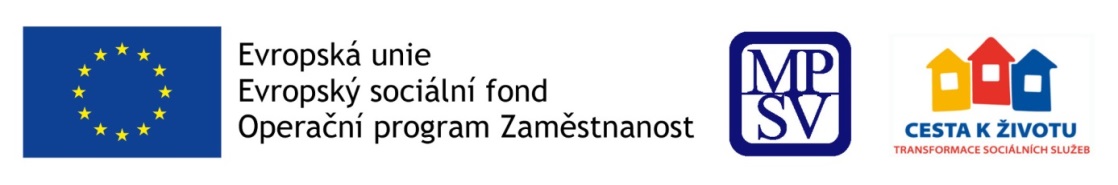 Ministerstvo práce a sociálních věcí Vás zve na konferenciŽivot jako každý jinýTermín: 22. 11. 2017Čas: 9:30 – 15:30 hodin (příchod možný od 8:30 hodin)Místo: hotel Olšanka, Táboritská 1000/23, Praha 3Program konference: 9:30 – 10:30 – zahájení konference10:30 – 11:00 – přestávka na kávu11:00 – 12:30 – tematické workshopyCo je to práce?Jak trávím volný čas?Jak hospodařím s penězi?Jak se rozhoduji?Jak zvládnu život bez ústavu?12:30 – 13:30 – oběd13:30 – 14:45 – tematické workshopyCo je to práce?Jak trávím volný čas?Jak hospodařím s penězi?Jak se rozhoduji?Jak zvládnu život bez ústavu?14:45 – 15:00 – přestávka na kávu15:00 – 15:30 – závěr konferenceOrganizační informace: Lidé na vozíku mohou použít vedlejší vchod do hotelu, kde mají k dispozici výtah (bude označeno).Na místo se dostanete tramvajemi číslo: 5, 9, 15, 26 – zastávka Olšanské náměstí.V případě dotazů se můžete obracet na transformace@mpsv.cz. Těšíme se na setkání s Vámi.Tým projektu „Život jako každý jiný“ - www.trass.cz